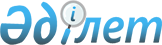 Об утверждении мест размещения нестационарных торговых объектов в населенных пунктах Камыстинского района
					
			Утративший силу
			
			
		
					Постановление акимата Камыстинского района Костанайской области от 2 мая 2018 года № 54. Зарегистрировано Департаментом юстиции Костанайской области 23 мая 2018 года № 7778. Утратило силу постановлением акимата Камыстинского района Костанайской области от 13 ноября 2020 года № 176
      Сноска. Утратило силу постановлением акимата Камыстинского района Костанайской области от 13.11.2020 № 176 (вводится в действие по истечении десяти календарных дней после дня его первого официального опубликования).
      В соответствии с подпунктом 4-2) пункта 1 статьи 31 Закона Республики Казахстан от 23 января 2001 года "О местном государственном управлении и самоуправлении в Республике Казахстан", пунктом 50-1 приказа исполняющего обязанности Министра национальной экономики Республики Казахстан от 27 марта 2015 года № 264 "Об утверждении Правил внутренней торговли" (зарегистрировано в Реестре государственной регистрации нормативных правовых актов № 11148), акимат Камыстинского района ПОСТАНОВЛЯЕТ:
      1. Утвердить места размещения нестационарных торговых объектов в населенных пунктах Камыстинского района, согласно приложению к настоящему постановлению.
      2. Государственному учреждению "Отдел предпринимательства акимата Камыстинского района" обеспечить:
      1) государственную регистрацию настоящего постановления в территориальном органе юстиции;
      2) в течение десяти календарных дней со дня государственной регистрации настоящего постановления направление его копии в бумажном и электронном виде на казахском и русском языках в Республиканское государственное предприятие на праве хозяйственного ведения "Республиканский центр правовой информации" для официального опубликования и включения в Эталонный контрольный банк нормативных правовых актов Республики Казахстан;
      3) размещение настоящего постановления на интернет - ресурсе акимата Камыстинского района после его официального опубликования.
      3. Контроль за исполнением настоящего постановления возложить на курирующего заместителя акима района.
      4. Настоящее постановление вводится в действие по истечении десяти календарных дней после дня его первого официального опубликования.
      "СОГЛАСОВАНО"
      Руководитель республиканского
      государственного учреждения
      "Камыстинское районное управление
      охраны общественного здоровья
      Департамента охраны общественного
      здоровья Костанайской области
      Комитета охраны общественного
      здоровья Министерства здравоохранения
      Республики Казахстан"
      ________________________ А. Байкенов
      "2" мая 2018 года
      "СОГЛАСОВАНО"
      Начальник государственного
      учреждения "Отдел внутренних дел
      Камыстинского района Департамента
      внутренних дел Костанайской области
      Министерства внутренних дел
      Республики Казахстан"
      _______________________ Б. Иманов
      "2" мая 2018 года Места размещения нестационарных торговых объектов в населенных пунктах Камыстинского района
					© 2012. РГП на ПХВ «Институт законодательства и правовой информации Республики Казахстан» Министерства юстиции Республики Казахстан
				
      Аким Камыстинского района

Г. Бекмухамедов
Приложение
к постановлению
от "2" мая 2018 года
№ 54
№

п/п
Наименование населенного пункта
Места размещения
1
село Алтынсарино
Между улицами Студенческая и Октябрьская напротив дома № 5 А
2
село Адаевка
По улице Школьная возле дома № 1 
3
село Аралколь
По улице Школьная возле дома № 1 
4
село Арка
По улице Революционная возле дома № 21
5
село Бестобе
По улице Центральная напротив дома № 13
6
село Дружба
По улице Школьная возле дома № 8
7
село Жайылма
По улице Советская напротив дома № 14 
8
село Карабатыр
По улице Комсомольская напротив дома № 18
9
село Клочково
По улице Комсомольская напротив дома № 12
10
село Камысты
По улице Ержанова возле сквера первоцелинников 
11
село Ливановка
По улице Школьная возле дома № 166
12
село Свободное
По улице Клубная возле дома № 4
13
село Талдыколь
По улице Октябрьской возле дома № 15 
14
село Уркаш
По улице Центральная напротив дома № 3
15
село Фрунзе
По улице Комсомольская возле дома № 3